муниципальное бюджетное учреждение дополнительного образования «Центр психолого-педагогической,медицинской и социальной помощи «Ступени»(МБУ ДО ППМС-Центр «Ступени»)ПРИНЯТО                                                                                    УТВЕРЖДЕНООбщим собранием работников                                                    Приказом директораПротокол № _2__                                                                          от _05.06.2023 года_  № _33_от __13.03.2023 года___                                                               Директор                Т.Н. Белова                                                                 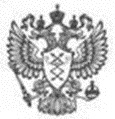 Положениео правилах оказания дополнительных платных образовательных услугв муниципальном бюджетном учреждении дополнительного образования «Центр психолого-педагогической, медицинской и социальной помощи «Ступени»(МБУ ДО ППМС-Центр «Ступени»)г. Заволжье, 20231.Общие положения1.1. Настоящее Положение о правилах оказания дополнительных платных образовательных услуг (далее - Положение) муниципального бюджетного учреждения дополнительного образования «Центр психолого-педагогической, медицинской и социальной помощи «Ступени» (далее - Учреждение) разработано  в соответствии с Гражданским кодексом Российской Федерации, Федеральным законом от 12.01.1996 №7-ФЗ  «О некоммерческих организациях», Федеральным Законом от 29.12.2012 года № 273-ФЗ «Об образовании в Российской Федерации», Налоговым кодексом, Законом Российской Федерации от 07.02.1992 №2300-1 «О защите прав потребителей», Постановлением Правительства Российской Федерации от 15 сентября 2020 года N 1441 «Об утверждении Правил оказания платных образовательных услуг», Министерства просвещения Российской Федерации от 27 июля 2022 г. № 629 «Об  утверждении Порядка организации и осуществления образовательной деятельности по дополнительным общеобразовательным программам», Постановлением администрации Городецкого муниципального района от 09.03.2016 года № 394 «Об утверждении Методики   расчета определения размера платы  за оказание услуг, которые являются необходимыми и обязательными для предоставления муниципальных услуг органами местного самоуправления  Городецкого района и прочих платных услуг, оказываемых муниципальными предприятиями и учреждениями Городецкого района», Типовым положением по организации оказания платных образовательных услуг муниципальными бюджетными образовательными учреждениями Городецкого района, утверждённого  постановлением администрации Городецкого района от 28.11.2013 г. № 3989 с изменениями от 03.04.2017 № 714, Решением Земского собрания Городецкого муниципального округа Нижегородской области от 16.02.2023 № 35 «ОБ утверждении Порядка установления тарифов на услуги муниципальных предприятий и учреждений Городецкого муниципального округа Нижегородской области», Уставом  Учреждения.1.2. Настоящее Положение регулирует отношения, возникающие при оказании дополнительных платных образовательных услуг (далее платных услуг). 1.3.  В настоящем Положении используются следующие понятия:-«заказчик» - физическое и (или) юридическое лицо, имеющее намерение заказать либо заказывающее платные образовательные услуги для себя или иных лиц на основании договора; -«исполнитель» - Учреждение, предоставляющая платные образовательные услуги обучающемуся; -«недостаток платных образовательных услуг» - несоответствие платных образовательных услуг обязательным требованиям, предусмотренным законом либо в установленном им порядке, или условиям договора (при их отсутствии или неполноте условий обычно предъявляемым требованиям), или целям, для которых платные образовательные услуги обычно используются, или целям, о которых исполнитель был поставлен в известность заказчиком при заключении договора, в том числе оказания их не в полном объеме, предусмотренном дополнительными образовательными программами (частью дополнительной образовательной программы); -«обучающийся» - физическое лицо, осваивающее дополнительную образовательную программу; -«платные услуги» - осуществление образовательной деятельности по заданиям и за счет средств физических и (или) юридических лиц по договорам об образовании, заключаемым при приеме на обучение (далее - договор); -«существенный недостаток платных образовательных услуг» - неустранимый недостаток или недостаток, который не может быть устранен без несоразмерных расходов или затрат времени, или выявляется неоднократно, или проявляется вновь после его устранения. -«Навигатор дополнительного образования Нижегородской области» - региональный информационный ресурс для записи на дополнительные образовательные программы, реализуемые образовательными организациями Нижегородской области.1.4. Платные услуги не могут быть оказаны вместо образовательной деятельности МБУ ДО ППМС-Центра «Ступени» (далее - исполнитель), финансовое обеспечение которой осуществляется за счет бюджетных ассигнований федерального бюджета, бюджета субъекта Российской Федерации, местного бюджета.1.5. Исполнитель обязан обеспечить родителю (законному представителю) (далее-заказчик) оказание платных услуг в полном объеме в соответствии с дополнительными образовательными программами (частью образовательной программы) и условиями договора.1.6. Оказание платных услуг не может наносить ущерб или ухудшать качество предоставления основных образовательных услуг, которые исполнитель оказывает бесплатно.1.12. Для оказания платных услуг могут привлекаться как основные специалисты, так и специалисты со стороны. Со специалистами, оказывающими платные услуги, заключаются договора гражданско-правового характера. 1.13. Местом оказания платных услуг являются помещения МБУ ДО ППМС-Центра «Ступени», либо помещения, закрепленные в договорах о сетевой форме реализации образовательных программ между МБУ ДО ППМС-Центром и организацией-участником.2. Информация о платных услугах2.1. Условия предоставления информации о платных услугах.2.1.1. Учреждение вправе оказывать платные услуги, предусмотренные Уставом с письменного согласия Учредителя.2.1.2. Перечень платных услуг, оказываемых Исполнителем, и порядок их предоставления определяются его Уставом, наличием лицензии на соответствующий вид деятельности и настоящим Положением.2.1.3. По каждому виду платных образовательных услуг должны быть разработаны и утверждены дополнительные образовательные программы.2.1.4. Исполнитель обязан до заключения договора и в период его действия предоставлять заказчику достоверную информацию о себе и об оказываемых платных услугах, обеспечивающую возможность их правильного выбора: -исполнитель (юридическое лицо) – наименование и место нахождения, сведения о наличии лицензии с указанием регистрационного номера, срока действия и органа, их выдавшего;-уровень и направленность реализуемых дополнительных образовательных программ, формы и сроки их освоения;-перечень платных услуг, порядок их предоставления;-стоимость платных услуг;-перечень лиц, непосредственно оказывающих платные услуги, и информацию о них.2.1.5. Исполнитель обязан также предоставить для ознакомления по требованию родителя:-Устав Учреждения;-лицензию на осуществление образовательной деятельности и другие документы, регламентирующие организацию образовательного процесса в Учреждении;-адрес и телефон Учредителя;-перечень дополнительных общеобразовательных программ, реализуемых на платной основе;-тарифы на предоставляемые Исполнителем платные услуги;-расписание занятий.2.1.6. Исполнитель обязан довести до заказчика информацию, содержащую сведения о предоставлении платных услуг в порядке и объеме, которые предусмотрены Законом Российской Федерации «О защите прав потребителей» и Федеральным законом «Об образовании в Российской Федерации».2.1.7. Информация, предусмотренная пунктами 2.1.5. и 2.1.6. настоящего Положения, предоставляется исполнителем в месте фактического осуществления образовательной деятельности, также информация об оказываемых платных услугах на каждый учебный год размещается исполнителем на официальном сайте и на портале «Навигатор дополнительного образования Нижегородской области». 2.1.8. Информация о порядке оказания платных услуг, в том числе образец договора об оказании дополнительных платных образовательных услуг, а также информация о стоимости обучения по каждой образовательной программе размещается на официальном сайте исполнителя в информационно-телекоммуникационной сети «Интернет».2.2. Процедура установления тарифов на платные услуги2.2.1. Администрация Городецкого муниципального округа устанавливает тарифы на услуги в соответствии с Порядком  установления тарифов на услуги муниципальных предприятий и учреждений Городецкого муниципального округа Нижегородской области, утвержденного решением Земского собрания Городецкого округа Нижегородской области от 16.02.2023 года № 35.2.2.2. Основным методом расчета регулируемых тарифов является метод экономически обоснованных расходов. Размер платы определяется  по Методике   расчета  определения  размера платы  за оказание   услуг, которые  являются необходимыми  и обязательными  для предоставления муниципальных услуг органами  местного самоуправления Городецкого муниципального района и прочих платных услуг, оказываемых муниципальными предприятиями и учреждениями Городецкого муниципального района, разработана  в целях установления  единого  механизма формирования цен  на необходимые и обязательные услуги, предоставляемые за плату  муниципальными предприятиями и учреждениями, утверждённого Постановлением администрации Городецкого муниципального района от 09.03.2016 года № 394.2.2.3. Для установления тарифов Учреждение самостоятельно представляет в управление экономики администрации Городецкого района (далее - управление экономики) следующие материалы:- сопроводительное письмо за подписью директора Учреждения с обоснованием необходимости установления или изменения тарифов;- выписку из устава Учреждения с указанием разрешенных видов платных услуг;- выписку из генерального разрешения на открытие лицевых счетов по учету средств, полученных от приносящей доход деятельности;- анализ работы за предыдущий год и отчетный период текущего года в разрезе основных экономических показателей;- плановую калькуляцию себестоимости услуг с расшифровками по статьям затрат и проекты экономически обоснованных тарифов;- штатное расписание, расчет нормативной численности, расчет фонда оплаты труда, положение об оплате труда, премировании, разовых выплатах стимулирующего характера;- нормы расхода материальных ресурсов; - приказ директора Учреждения об утверждении норм времени на оказание платных услуг;- сметы доходов и расходов Учреждения.2.2.4. Себестоимость платных услуг формируется по статьям затрат в соответствии с Налоговым кодексом и в соответствии с отраслевыми методиками (инструкциями) по вопросам планирования, учета и расчета себестоимости платных услуг.2.2.5. Непредставление информации (или ее части) является основанием для отказа в рассмотрении вопроса об установлении тарифов на платные услуги.2.2.6. Материалы для установления тарифов на платные услуги, представляемых Учреждением в управление экономики, рассматриваются в течение 30 календарных дней.2.2.7. Управление экономики проводит анализ экономической обоснованности проектов тарифов и принимает решение об их согласовании или об отказе, о чем в десятидневный срок после принятия решения сообщается Учреждению письменно с указанием мотивов отказа.2.2.8. В случае принятия положительного решения начальник управления образования и молодёжной политики администрации Городецкого муниципального района готовит проект постановления администрации Городецкого района об утверждении тарифов на платные услуги Учреждения и согласовывает с управлением экономики администрации района.2.2.9. Согласованный проект постановления направляется на подпись главе администрации Городецкого округа.2.2.10. Постановление об утверждении тарифов на услуги Учреждения подлежит опубликованию в порядке, предусмотренном Уставом Городецкого муниципального округа Нижегородской области. Оказание платных услуг может осуществляться только после  вступления в силу Постановления Главы администрации Городецкого муниципального округа Нижегородской области.2.2.11. Установление тарифов осуществляется, как правило, не чаще одного раза в год.2.2.12. Изменение тарифов производится по обращению Учреждения по процедуре, предусмотренной разделом 5 Порядка установления тарифов на услуги муниципальных предприятий и учреждений Городецкого муниципального округа Нижегородской области, утвержденного решением Земского собрания Городецкого округа Нижегородской области от 16.02.2023 года № 35.2.2.13. Основанием для изменения тарифов являются:- изменение более чем на 10 процентов расходов на услуги, оказываемых Учреждением, по сравнению с расходами, принятыми при установлении действующих тарифов;- изменение более чем на 10 процентов суммы налогов и сборов, подлежащих уплате Учреждением в соответствии с законодательством Российской Федерации;- предписания надзорных органов (в пределах их полномочий) по результатам проверки финансово-хозяйственной деятельности Учреждения.2.2.14. Исполнитель вправе снизить стоимость платных услуг по договору с учетом покрытия недостающей стоимости платных услуг за счет собственных средств исполнителя, в том числе средств, полученных от приносящей доход деятельности, добровольных пожертвований и целевых взносов физических и (или) юридических лиц. Основания и порядок снижения стоимости платных образовательных услуг устанавливаются локальным нормативным актом и доводится до сведения заказчика и обучающегося.2.2.15. Увеличение стоимости платных услуг после заключения договора не допускается, за исключением увеличения стоимости указанных услуг с учетом уровня инфляции, предусмотренного основными характеристиками федерального бюджета на очередной финансовый год и плановый период. 3. Перечень платных услуг3.1. Учреждение может оказывать на договорной основе следующие платные услуги:4. Порядок оказания платных услуг и заключения договоров4.1. Учреждение самостоятельно определяет возможность оказания платных услуг, учитывая при этом наличие материальной базы, численность и состав работников Учреждения, квалификацию персонала и спрос на платные услуги.4.2. Учреждение вправе предоставлять за оплату услуги физическим и юридическим лицам, относящимся к иным видам деятельности Учреждения, не являющимися основными, в случае если это будет служить достижению целей, определяемых при создании Учреждением, при условии внесения данного вида деятельности в учредительные документы и в перечень услуг, оказываемых Учреждением за оплату.4.3. Учреждение обязано иметь:- положение о правилах оказания платных услуг;- прейскурант цен;- график предоставления платных услуг;- договор на оказание платных услуг;-приказ директора Учреждения об оказании платных услуг, назначении ответственного за организацию платных услуг;- должностные инструкции;-дополнительные программы, в том числе адаптированные дополнительные образовательные программы, включающие учебный план;-штатное расписание, нагрузку в месяц; -расписание занятий, режим работы педагогов;- табель учета рабочего времени педагогов.4.4. Платные услуги могут оказываться лицам с 1,5 до 18 лет, а также лицам старше 18 лет. Возраст лиц, оказывающим платные услуги определяется образовательными программами.4.5. Руководство деятельностью Учреждения по оказанию платных услуг осуществляет директор, который в установленном порядке несет ответственность за качество оказания платных услуг, осуществляет административное руководство, контролирует и несет ответственность за финансово-хозяйственную деятельность, соблюдение сметной, финансовой и трудовой дисциплины, сохранность собственности, материальных и других ценностей Учреждения.4.6. Директор своим призом назначает ответственного за организацию платных услуг.4.7. По каждому виду платных образовательных услуг должны быть разработаны и утверждены дополнительные образовательные программы.4.8. Заказчик производит запись на выбранную дополнительную образовательную программу через «Навигатор дополнительного образования Нижегородской области».4.9. Зачисление оформляется приказом директора Учреждения в течение 3 рабочих дней после подачи заявления. 4.10. После зачисления, обучающегося в системе «Навигатор дополнительного образования Нижегородской области» на выбранную дополнительную образовательную программу в срок не более трех календарных дней исполнитель заключает с заказчиком договор на оказание платных услуг в простой письменной форме (Приложение 1). 4.11. Дальнейшие образовательные отношения между заказчиком, обучающимся и исполнителем определяются заключенным договором. 4.12. Договор заключается в простой письменной форме в двух экземплярах, имеющих равную юридическую силу. Один экземпляр выдается заказчику, а второй хранится в личном деле обучающегося.4.13. Договор не может содержать условия, которые ограничивают права лиц, имеющих право на получение образования определенных уровня и направленности и подавших заявление о приеме на обучение, и обучающихся или снижают уровень предоставления им гарантий по сравнению с условиями, установленными законодательством Российской Федерацией об образовании. 4.14. Сведения, указанные в договоре, должны соответствовать информации, размещенной на официальном сайте исполнителя в информационно-телекоммуникационной сети «Интернет» на дату заключения договора.4.15. Отказ заказчика от предлагаемых ему исполнителем платных услуг, не предусмотренных в ранее заключенном сторонами договором, не может быть причиной изменения объема  и условий уже предоставляемых ему исполнителем платных услуг по ранее заключенному договору.5. Ответственность и контроль при оказании платных услуг5.1. Исполнитель оказывает платные услуги в порядке и в сроки, определенные договором.5.2. За неисполнение, либо ненадлежащее исполнение обязательств по договору исполнитель и заказчик несут ответственность, предусмотренную договором и законодательством РФ.5.3. При обнаружении недостатка платных услуг, в том числе оказания их не в полном объеме, заказчик вправе по своему выбору потребовать:-безвозмездного оказания  платных услуг в полном объеме в соответствии с образовательными программами, учебными планами и договором;-соответствующего уменьшения стоимости оказанных платных услуг;-возмещения понесенных им расходов по устранению недостатков оказанных платных услуг своими силами или третьими лицами.5.4. Заказчик вправе отказаться от исполнения договора и потребовать полного возмещения убытков, если в установленный договором срок недостатки платных услуг не устранены исполнителем. Заказчик также вправе отказаться от исполнения договора, если им обнаружен существенный недостаток оказанных платных услуг или иные существенные отступления от условий договора.5.5. Если исполнитель нарушил сроки оказания платных услуг (сроки начала и (или) окончания оказания платных услуг и (или) промежуточные сроки оказания платной услуги) исполнителем, либо если во время оказания платных услуг стало очевидным, что они не будут осуществлены в срок, заказчик вправе по своему выбору:- назначить исполнителю новый срок, в течение которого исполнитель должен приступить к оказанию платных услуг и (или) закончить оказание платных услуг;- потребовать от исполнителя возмещения понесенных расходов;- потребовать уменьшения стоимости платных услуг;- расторгнуть договор.5.6. Заказчик вправе потребовать полного возмещения убытков, причиненных ему в связи с нарушением сроков начала и (или) окончания оказания платных услуг, а также в связи с недостатками платных услуг.5.7. По инициативе исполнителя договор может быть расторгнут в одностороннем порядке в следующем случае:- применение к обучающемуся, достигшему возраста 15 лет, отчисления как меры дисциплинарного взыскания;- установление нарушения порядка приема в Учреждение, повлекшего по вине обучающегося его незаконное зачисление в Учреждение;- просрочка оплаты стоимости платных услуг;- невозможность надлежащего исполнения обязательств по оказанию платных услуг вследствие действий (бездействия) обучающегося.5.8. Контроль за организацией, исполнением и качеством предоставления платных услуг, правильностью взимания платы с заказчика осуществляют в пределах своей компетенции:- потребители услуг;- директор Учреждения (ответственный за организацию оказания платных услуг);-управление образования и молодёжной политики администрации Городецкого муниципального района;- управление финансов администрации Городецкого муниципального района;- другие органы и организации, на которые в соответствии с законодательством Российской Федерации возложена проверка деятельности Учреждения.5.9. В случае выявления нарушений в работе Учреждения, в том числе снижения уровня качества предоставления платных услуг, нанесения ущерба основной деятельности, выразившееся в сокращении объема и доступности первостепенных услуг, несвоевременного оформления финансовых и других документов оказание платных услуг может быть приостановлено до устранения выявленных нарушений.5.10. При выявлении, контролирующими органами, случаев взимания платы за услуги, финансируемые из бюджета, органом, осуществляющим функции  и полномочия Учредителя, принимает решение об изъятии незаконно полученных сумм в местный бюджет.5.11. Споры и претензии, возникшие между заказчиком платных услуг (физическим или юридическим лицом) и исполнителем в ходе предоставления платных услуг и не урегулированные в процессе переговоров, подлежат рассмотрению в соответствии с Законодательством Российской Федерации.5.12. Учреждение освобождается от ответственности за неисполнение или ненадлежащее исполнение платных услуг, если будет доказано, что это произошло вследствие обстоятельств непреодолимой силы, а также по иным основаниям, предусмотренным законодательством Российской Федерации.5.13. Директор Учреждения принимает решения по принципиальным вопросам и основным направлениям деятельности по осуществлению платных услуг, несет ответственность за целесообразность использования средств.5.14. Директор Учреждения несет персональную ответственность за соблюдение порядка привлечения и использования средств, полученных от оказания платных услуг. 6. Порядок оплаты платных услуг6.1. Заказчик обязан оплачивать оказываемые платные услуги в порядке и в сроки, указанные в договоре. 6.2. Оплата за дополнительные платные услуги осуществляется заказчиком по квитанции,  только по безналичному расчёту, путём  перечисления денежных средств на лицевой счет  Учреждения, открытый при отделе по казначейскому  исполнению местного бюджета управления финансов администрации Городецкого муниципального района не позднее 10 числа каждого месяца. 6.3. Льготы по оплате платных услуг предоставляются в размере:- 10% - при зачислении 2 обучающихся из одной семьи;- 20% - при зачислении 3 и более обучающихся из одной семьи;- 50% - при зачислении обучающегося являющегося членом семьи работника Учреждения.Льготы устанавливаются приказом директора Учреждения.6.4. Квитанции на оплату платных услуг формируются ежемесячно ответственным за организацию платных услуг.7. Порядок расходования средств от приносящей доход деятельности7.1 Учреждение обязано вести статистический, бухгалтерский и налоговый учет результатов предоставляемых платных услуг, составлять требуемую отчетность и предоставлять ее в порядке и сроки, установленные законами и иными правовыми актами Российской Федерации.Учреждения, предоставляющие платные услуги, обязаны вести статистический, бухгалтерский и налоговый учет и отчетность раздельно по основной деятельности и платным услугам.7.2. При формировании бюджета округа на очередной финансовый год Учреждение планирует объемы платных услуг по каждому виду предоставляемых услуг.7.3. Основным плановым документом, определяющим объем платных услуг, целевое направление, является план финансово-хозяйственной деятельности Учреждения.7.4. В сроки формирования бюджета округа согласованный план финансово-хозяйственной деятельности Учреждения является основанием для включения в доходы и расходы Учреждения.7.5. Доходы, поступающие от оказания платных услуг, расходуются Учреждением в строгом соответствии с утвержденным планом финансово-хозяйственной деятельности Учреждения в соответствии с КОСГУ.7.6. Распорядителем средств от оказания платных услуг является директор Учреждения. 7.7. Расходы распределяются, исходя из потребностей Учреждения и суммы финансовых средств.7.5.Размер премии директора Учреждения из фонда оплаты труда и средств, поступивших от оказания платных услуг, в соответствии с трудовым договором определяется комиссией управления образования и молодёжной политики администрации Городецкого муниципального округа и оформляется по ходатайству Учреждения с учетом средств, направленных на выплаты работникам Учреждения, но не более 100% должностного оклада.8. Заключительные положения8.1. Настоящее Положение является локальным нормативным актом Учреждения, принимается на Общем собрании работников и утверждается приказом директора.8.2. Все изменения и дополнения, вносимые в настоящее Положение,  оформляются в письменной форме в соответствии с действующим законодательством РФ.8.3. Положение принимается на неопределенный срок. Изменения и дополнения к Положению принимаются в порядке, предусмотренном п. 8.1. настоящего Положения.8.4. После принятия Положения (или изменений и дополнений отдельных пунктов и разделов) в новой редакции предыдущая редакция автоматически утрачивает силу.Приложение  1Договор № ____на оказание платных образовательных услугг. Заволжье                                                                                                      «_____» __________ 20 ____ г. Муниципальное бюджетное учреждение дополнительного образования «Центр психолого-педагогической, медицинской и социальной помощи «Ступени»» (МБУ ДО ППМС-Центр «Ступени»), осуществляющее образовательную деятельность на основании лицензии № 213/22 от 18.02.2022 года, именуемое в дальнейшем «Исполнитель», расположенное по адресу: 606520 Нижегородская область, Городецкий муниципальный округ, город Заволжье, улица Веденеева, дом 17, в лице директора учреждения Беловой Тамары Николаевны, действующего на основании Приказа управления образования и молодёжной политики администрации Городецкого муниципального района Нижегородской области от ___________ № ______, а также Устава Учреждения, и ________________________________________________________________________________________ (фамилия, имя, отчество (при наличии) родителя (законного представителя), телефон)_____________________________________________________________________________________,(реквизиты документа, удостоверяющего полномочия родителя (законного представителя)именуемой (ого) в дальнейшем «Заказчик», действующего в интересах несовершеннолетнего___________________________________________________________________,                                                 (фамилия, имя, отчество (при наличии), (дата рождения) ребёнка проживающего по адресу:_______________________________________________________________,                                                              (адрес места жительства ребенка с указанием индекса) именуемая(ый) в дальнейшем "Обучающейся", совместно именуемые Стороны заключили в соответствии с Гражданским кодексом Российской Федерации, Федеральным законом от 29.12.2012 г. "Об образовании в Российской Федерации", Законом Российской Федерации от 07.02.1992 г. № 2300-1 "О защите прав потребителей", а также Правилами оказания платных образовательных услуг, утвержденными постановлением Правительства Российской Федерации "Об утверждении Правил оказания палатных образовательных услуг" от 15.08.2013 №706 настоящий Договор о нижеследующем: I. Предмет договора1.1. Предметом договора являются оказание МБУ ДО ППМС-Центром «Ступени» обучающемуся платных образовательных услуг в рамках реализации дополнительной общеобразовательной общеразвивающей программы1.2. Форма обучения – очная. 1.3. По окончании успешного освоения соответствующей(их) образовательной(ых) программ(ы) обучающемуся выдается Справка об обучении в  муниципальном бюджетном учреждении  дополнительного образования «Центр психолого-педагогической, медицинской и социальной помощи «Ступени» II. Взаимодействие Сторон2.1. Исполнитель вправе: 2.1.1. Самостоятельно предоставлять Обучающемуся платные образовательные услуги. 2.1.2. Устанавливать и взимать с Заказчика плату за платные образовательные услуги. 2.2. Заказчик вправе: 2.2.1. Получать от Исполнителя информацию: - по вопросам организации и обеспечения надлежащего исполнения услуг, предусмотренных разделом I настоящего Договора; - об эмоциональном состоянии Обучающегося во время проведения занятий;2.2.3. Знакомиться с уставом, с лицензией на осуществление образовательной деятельности, с дополнительными образовательными программами и другими документами, регламентирующими оказание платных образовательных услуг, права и обязанности Обучающегося и Заказчика. 2.2.4. Выбирать виды платных образовательных услуг. 2.3. Исполнитель обязан: 2.3.1. Обеспечить Заказчику доступ к информации, содержащей сведения о предоставлении платных образовательных услуг в порядке и объеме, которые предусмотрены Законом Российской Федерации от 7 февраля 1992 г. N 2300-1 «О защите прав потребителей» и Федеральным законом от 29 декабря 2012 г. N 273-ФЗ «Об образовании в Российской Федерации», с дополнительными образовательными программами и другими документами, регламентирующими организацию и осуществление платных образовательных услуг, права и обязанности Обучающегося и Заказчика. 2.3.2. Обеспечить надлежащее предоставление услуг, предусмотренных разделом I настоящего Договора, в полном объеме в соответствии с дополнительной образовательной программой (частью дополнительной образовательной программы) и условиями настоящего Договора. 2.3.3. Обеспечивать охрану жизни и укрепление физического и психического здоровья Обучающегося, его интеллектуальное, физическое и личностное развитие, развитие его творческих способностей и интересов. 2.3.4. При оказании услуг, предусмотренных настоящим Договором, учитывать индивидуальные потребности Обучающегося. 2.3.5. При оказании услуг, предусмотренных настоящим Договором, проявлять уважение к личности Обучающегося, оберегать его от всех форм физического и психологического насилия. 2.3.6. Проводить обучение по дополнительным образовательным программам, предусмотренным в пункте 1.3 настоящего Договора. 2.3.7. Обеспечить реализацию дополнительной образовательной программы средствами обучения, необходимыми для организации платных образовательных услуг. 2.3.8. Уведомить Заказчика в течение 10 календарных дней о нецелесообразности оказания Обучающемуся образовательной услуги в объеме, предусмотренном разделом I настоящего Договора, вследствие его индивидуальных особенностей, делающих невозможным или педагогически нецелесообразным оказание данной услуги. 2.3.9. Обеспечить соблюдение требований Федерального закона от 27 июля 2006 г. N 152-ФЗ «О персональных данных» в части сбора, хранения и обработки персональных данных Заказчика и Обучающегося. 2.4. Заказчик обязан: 2.4.1. Соблюдать требования учредительных документов Исполнителя, правил внутреннего распорядка и иных локальных нормативных актов, общепринятых норм поведения, в том числе проявлять уважение к педагогическим работникам и иному персоналу Исполнителя и другим обучающимся, не посягать на их честь и достоинство. 2.4.2. Своевременно вносить плату за предоставляемые Обучающемуся платные образовательные услуги в размере и порядке, определенными в разделе III настоящего Договора. 2.4.3. В начале обучения и в период действия настоящего Договора своевременно предоставлять Исполнителю необходимые документы. 2.4.4. Незамедлительно сообщать Исполнителю об изменении контактных данных. 2.4.5. Информировать Исполнителя о предстоящем отсутствии Обучающегося в МБДОУ. 2.4.6. Бережно относиться к имуществу Исполнителя, возмещать ущерб, причиненный Обучающимся имуществу Исполнителя, в соответствии с законодательством Российской Федерации.III. Размер, сроки и порядок оплаты дополнительных образовательных услуг3.1 Оплата услуг, предусмотренных разделом I настоящего Договора, производится в соответствии с постановлением администрации Городецкого муниципального округа  Нижегородской области от ____________ № ________ по установленным тарифам: 3.2. Заказчик ежемесячно производит оплату по фактическому посещению Обучающимся занятий. 3.3. Оплата производится не позднее 10 числа текущего месяца следующего за месяцем, в течение которого оказывалась услуга, в безналичном порядке на расчетный счет Учреждения. IV. Ответственность за неисполнение или ненадлежащее исполнение обязательств по договору, порядок разрешения споров4.1. За неисполнение либо ненадлежащее исполнение обязательств по договору Исполнитель и Заказчик несут ответственность, предусмотренную договором и законодательством Российской Федерации. 4.2. При обнаружении недостатка платных образовательных услуг, в том числе оказания их не в полном объеме, предусмотренном образовательной программой (частью образовательной программы), заказчик вправе по своему выбору потребовать: - безвозмездного оказания образовательных услуг; - соразмерного уменьшения стоимости оказанных платных образовательных услуг; - возмещения понесенных им расходов по устранению недостатков оказанных платных образовательных услуг своими силами или третьими лицами. 4.3. Заказчик вправе отказаться от исполнения договора и потребовать полного возмещения убытков, если в установленный договором срок недостатки платных образовательных услуг не устранены исполнителем. Заказчик также вправе отказаться от исполнения договора, если им обнаружен существенный недостаток оказанных платных образовательных услуг или иные существенные отступления от условий договора. 4.4. Если Исполнитель нарушил сроки оказания платных образовательных услуг (сроки начала и (или) окончания оказания платных образовательных услуг и (или) промежуточные сроки оказания платной образовательной услуги) либо если во время оказания платных образовательных услуг стало очевидным, что они не будут осуществлены в срок, Заказчик вправе по своему выбору: - назначить исполнителю новый срок, в течение которого исполнитель должен приступить к оказанию платных образовательных услуг и (или) закончить оказание платных образовательных услуг; - поручить оказать платные образовательные услуги третьим лицам за разумную цену и потребовать от исполнителя возмещения понесенных расходов; - потребовать уменьшения стоимости платных образовательных услуг; - расторгнуть договор. 4.5. Заказчик вправе потребовать полного возмещения убытков, причиненных ему в связи с нарушением сроков начала и (или) окончания оказания платных образовательных услуг, а также в связи с недостатками платных образовательных услуг. 4.6. По инициативе исполнителя договор может быть расторгнут в одностороннем порядке в следующих случаях: - просрочка оплаты стоимости платных образовательных услуг; - невозможность надлежащего исполнения обязательств по оказанию платных образовательных услуг вследствие действий (бездействия) Обучающегося.V. Основания изменения и расторжения договора5.1. Условия, на которых заключен настоящий Договор, могут быть изменены по соглашению сторон. 5.2. Все изменения и дополнения к настоящему Договору должны быть совершены в письменной форме и подписаны уполномоченными представителями Сторон. 5.3. Настоящий Договор может быть расторгнут по соглашению сторон. 5.4. По инициативе одной из сторон настоящий Договор может быть расторгнут по основаниям, предусмотренным действующим законодательством Российской Федерации. VI. Заключительные положения6.1. Настоящий договор вступает в силу со дня его подписания Сторонами и действует до «31» мая 20___ г. 6.2. Настоящий Договор составлен в двух экземплярах, имеющих равную юридическую силу, по одному для каждой из Сторон. 6.3. Стороны обязуются письменно извещать друг друга о смене реквизитов, адресов и иных существенных изменениях. 6.4. Все споры и разногласия, которые могут возникнуть при исполнении условий настоящего Договора, Стороны будут стремиться разрешать путем переговоров. 6.5. Споры, не урегулированные путем переговоров, разрешаются в судебном порядке, установленном законодательством Российской Федерации. 6.6. Ни одна из Сторон не вправе передавать свои права и обязанности по настоящему Договору третьим лицам без письменного согласия другой Стороны. 6.7. При выполнении условий настоящего Договора, Стороны руководствуются законодательством Российской Федерации. VII. Реквизиты и подписи сторонЗаказчик 2-й  экземпляр Договора получил, ознакомлен с Уставом Учреждения, с лицензией на осуществление образовательной деятельности, с образовательными программами, графиком работы, расписанием платных услуг. Дата: ______________ Подпись: ____________________Наименование дополнительныхобразовательных программ  (ДОП)Возраст обучающихсяДОП «Успех»5-7ДОП «Я+мир»1,5-3ДОП «Продлёнка для умного ребенка»7-12ДОП «Грамотейка»4-5ДОП «Фетровая азбука»3-4ДОП «Активити Kids»4-18, лица старше 18 летДОП «Запуск речи»3-7Психологическая помощь лицам, не входящим в категорию участников образовательных отношений Учреждения, предусмотренную Уставом1,5-18, лица старше 18 летДефектологическая помощь лицам, не входящим в категорию участников образовательных отношений Учреждения, предусмотренную Уставом1,5-18, лица старше 18 летЛогопедическая помощь лицам, не входящим в категорию участников образовательных отношений Учреждения, предусмотренную Уставом1,5-18, лица старше 18 летИнтеллектуально-творческая мастерская «Фишка»10-18, лица старше 18 летДОП «Супер праздник!»1,5-18Наименование дополнительной общеобразовательной программыСрок освоенияКоличество занятий в неделюТариф за одно занятиеТариф за месяцИсполнитель:МБУ ДО ППМС-Центр «Ступени»управление финансов администрации Городецкого округа (МБУ ДО ППМС-ЦЕНТР "Ступени" л/с 20074300005)ИНН 5248043288КПП 524801001Казначейский счет 03234643225280003200ВОЛГО-ВЯТСКОЕ ГУ БАНКА РОССИИ//УФК по Нижегородской области г.Нижний НовгородБИК 012202102Единый казначейский счет40102810745370000024Директор: Подпись: ___________________________ М.П.                  Заказчик: _______________________________________________       (фамилия, имя и отчество (при наличии))_______________________________________________ _______________________________________________              (паспортные данные) Адрес места жительства: ______________________________________________ ______________________________________________ Контактный телефон: ___________________________ Подпись:______________________________________ 